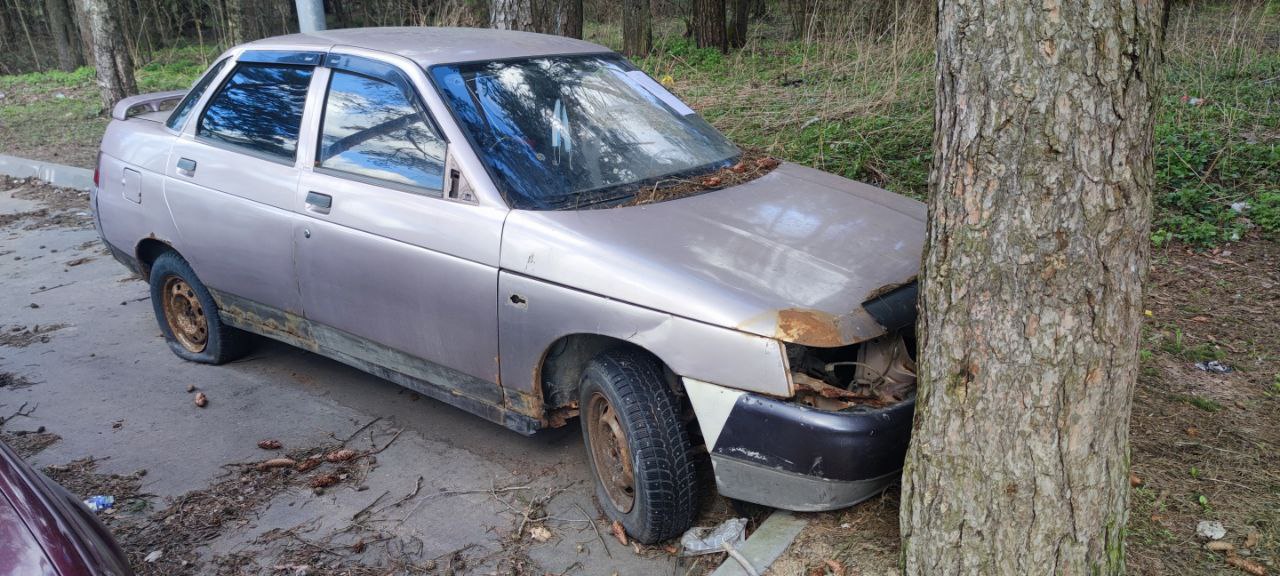 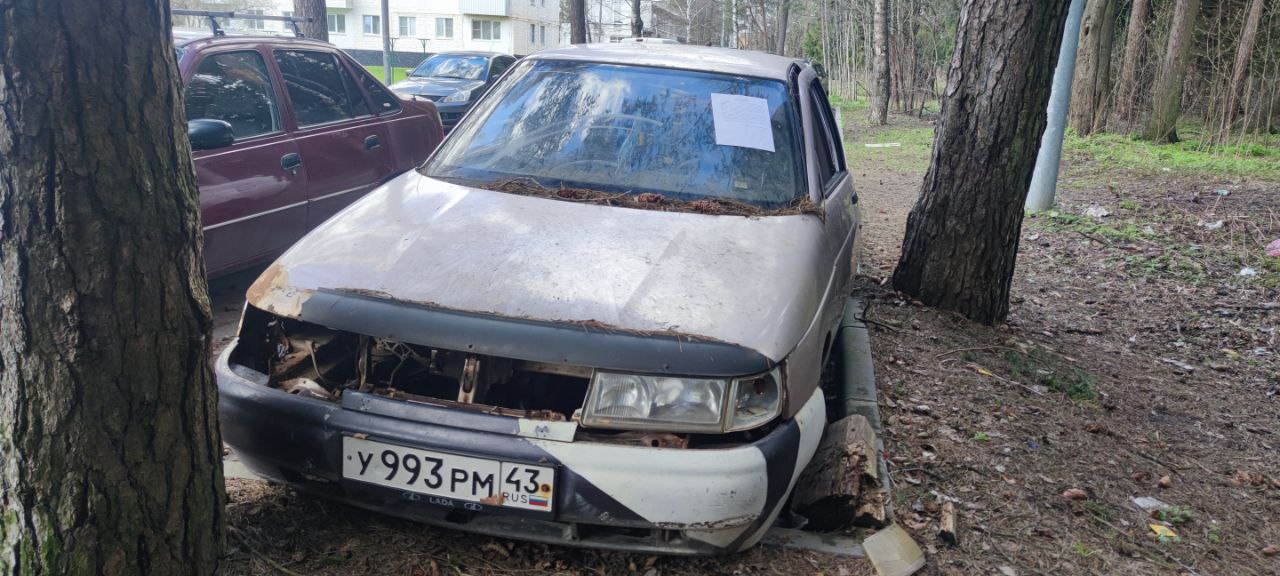 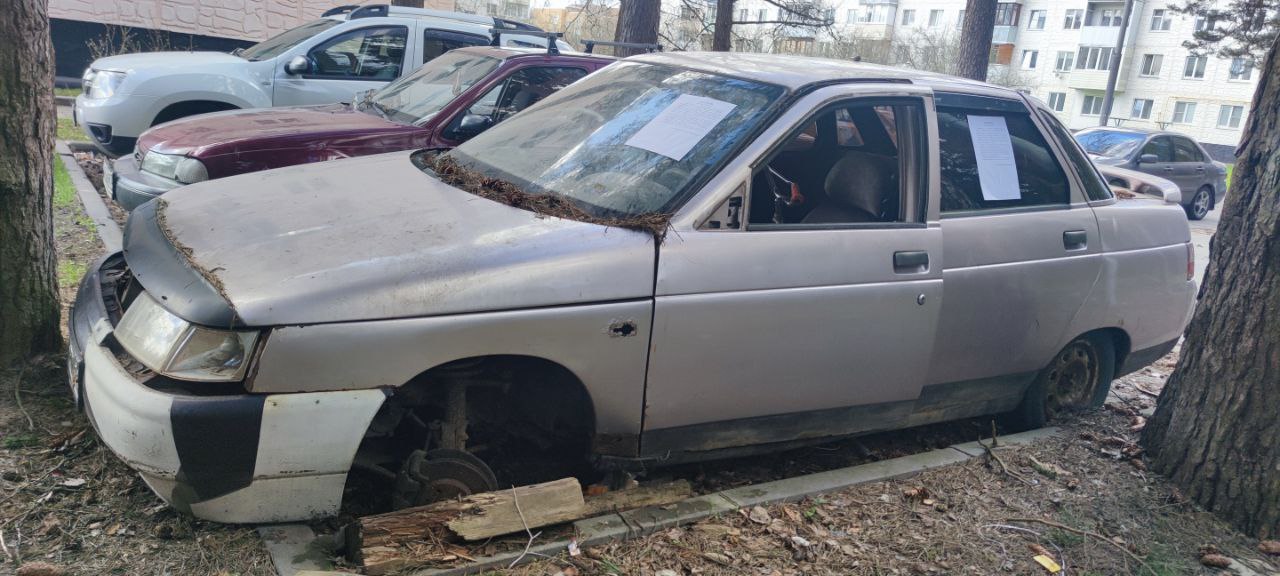 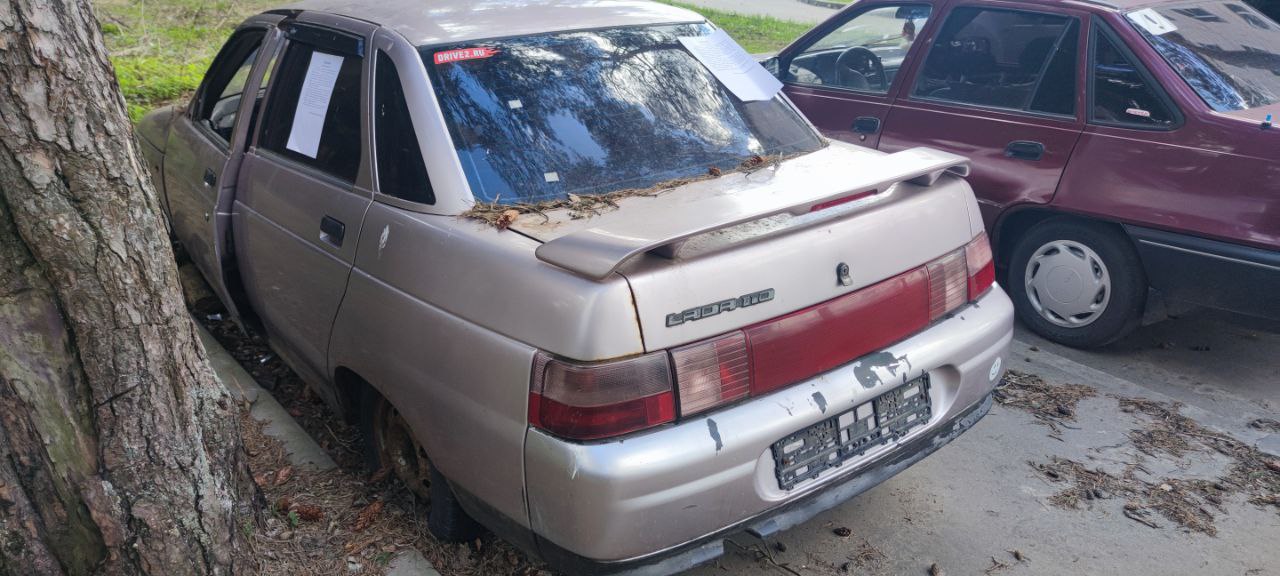 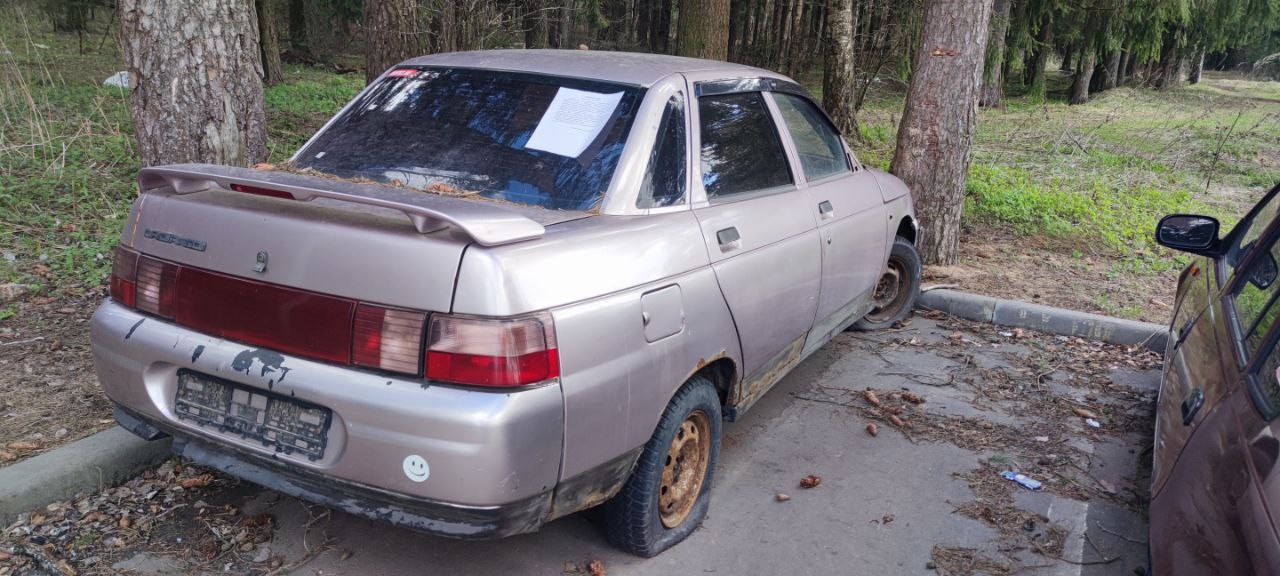 Адрес БРТСМарка БРТСЦвет БРТСГосударственный регистрационный знакДата размещения уведомленияг. Москва, п. Новофедоровское, д. Яковлевское , д.10ВАЗ 2110РозовогоУ993РМ 4316.04.2024